PRODUCT SPECIFICATION – SECTION 09510 – ACOUSTICAL CEILING PANELS
ConceptZtm Wool Stone Base : [23¾” x 23¾”] x [5/8”] acoustical ceiling panels as specified and indicated on drawings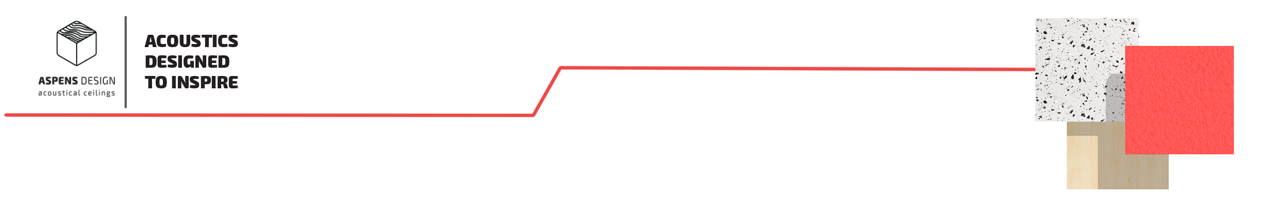 2.1 MANUFACTURERBluffview Development Group LLC: Aspens Design LegacyAddress: La Crosse, WI 54603 Phone Number: +1 (608) 518 6085 Website: www.interiorsystems.com Email: customercare@bluffviewgroup.com 2.2 ACOUSTIC CEILING UNITSA. Acoustical Ceiling Panel (ACP) - [Type ACP-1]Name: Digitally Printed Acoustical Ceiling PanelsPhysical CharacteristicsPattern: Felt Digitally applied color: Grey,Beige, custom colorsSize: 23.75’’x 23.75’’Thickness: 0.63’’Edge: Square Edge, Lay-inFinished Surface: Fine surfaceFinished Surface Color: Digitally Printed 4C UV CoatingCore Composition: Stone WoolRecycled Content: 84%Performance CriteriaNoise Reduction Coefficient (NRC): 0.75 (Base Tile)Ceiling Attenuation Class (CAC): 23Flame Spread Classification: Class A Non-combustible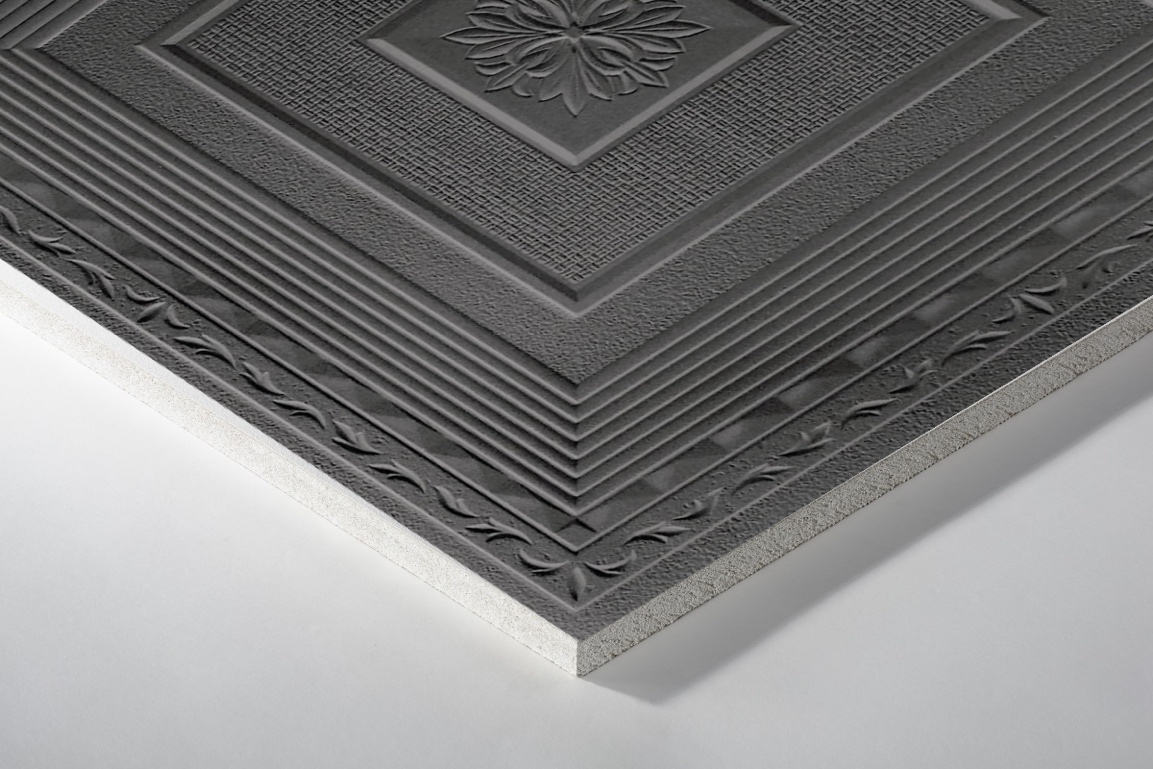 